1. SAVEZNI TRENING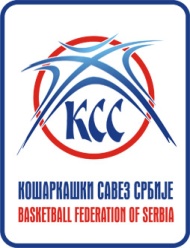 NOVI SAD 11.03.2018.GODIŠTE:   2005r.b.prezime i imeKlub1Avlijaš MarijaCrvena Zvezda – Beograd 2Lazarević MilicaPartizan 1953 – Beograd 3Dacić TaraCrvena Zvezda – Beograd4Milovanović SaraCrvena Zvezda – Beograd5Urošević AndrijanaBeko – Beograd 6Šaran TeodoraAgros basket – Beograd 7Terzić MilaProleter 023 – Zrenjanin 8Ivanović TeodoraSrem basket – Šimanovci 9Nestorov DarijaProleter 023 – Zrenjanin 10Božičić DivnaVrbas – Vrbas 11David TamaraKovin – Kovin 12Smilevski MarijaTamiš – Pančevo 13Mitrašinović AnjaVršac – Vršac 14Zirić JordankaKraljevo – Kraljevo 15Cvijović SofijaMileševka – Prijepolje 16Jevtović JovanaIvanjica – Ivanjica 17Filimonović SonjaRadnički – Kragujevac 18Mandić JovanaMileševka - Prijepolje19Pavlović IvanaVlasenica – Vlasenica 20Lazarević JelenaRtanj – Boljevac 21Teodora TrkuljaHajduk Veljko – Negotin 22Ignjatović BratislavaGimnazijalac – Pirot 23Janošević ElenaBor – Bor 24Perić IvonaActavis - Leskovac